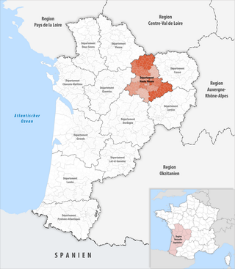 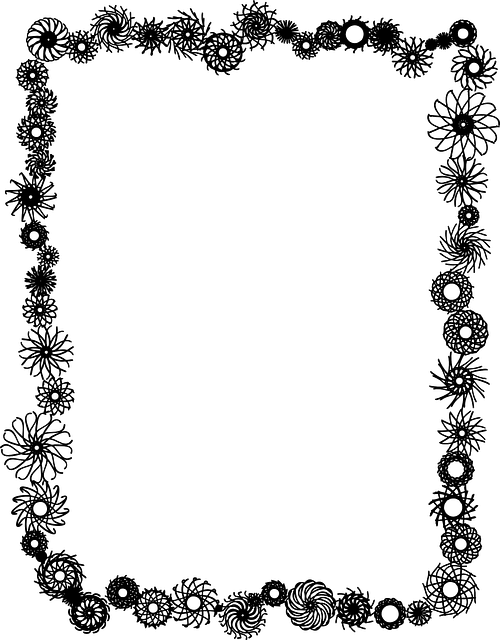 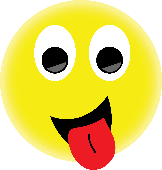  INVITATIONLes CM2 et CM1/CM2 de l’école intercommunale André Weckmann vous invitent à voir notre exposition à partir du 8 juin et jusqu’au 8 juillet 2018.Ça se passera à la médiathèque de Roeschwoog.L’exposition sera sur le thème de notre classe transplantée : « Sur les traces des Alsaciens en Haute- Vienne pendant la 2ème guerre mondiale »MERCI et soyez nombreux 	             Horaires de la médiathèque de Roeschwoog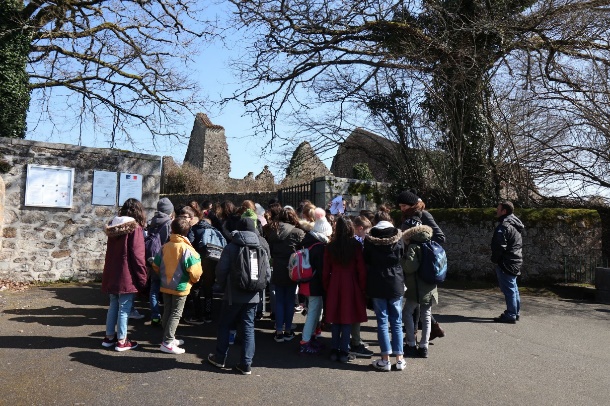 mardi :
mercredi :

vendredi :
samedi :15h - 19h30
9h30 - 12h
14h - 18h
15h - 19h
9h30 - 12h30